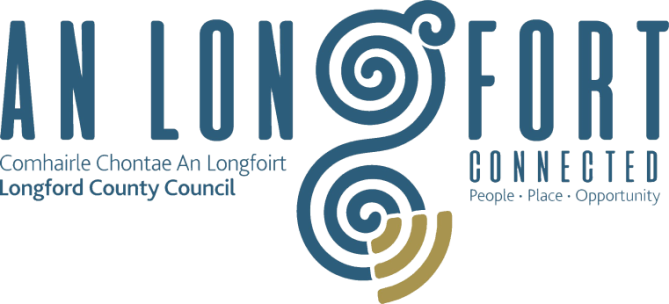 Longford County CouncilSITE NOTICEPlanning and Development Act (as amended)Part 8 Planning and Development Regulations 2001 (as amended)Notice of proposed development: N63 Majors Well Road, Longford, Improvement WorksPursuant to the requirements of the above, notice is hereby given of a proposal by Longford County Council to undertake junction realignment and street improvement works at Majors Well Road, Longford, Co. Longford. The proposed development will consist of the following:The upgrade and realignment of the existing T-junction of N63 Majors Well Road with L-3003 Blind Mans Walk  to provide for an improved priority T junction at this location;Street and public realm improvement works along the section of Majors Well Road between and including the junction at Springlawn and to approximately 80 m beyond  the Junction at Blind Mans Walk and also including the junctions of Majors Well Road with College Park and Templemichael Glebe. The proposed improvement works include, reconstruction of the existing roadway, provision of a new footpath and cycle path layout, undergrounding of overhead electricity services, replacement of existing mature trees along the frontage of College Park, provision of upgraded street lighting, road signage and markings, landscaping and planting and all ancillary site works.Plans and particulars of the proposed development will be available for inspection or purchase at a fee, not exceeding the reasonable cost of making a copy, at the Planning Department offices of Longford County Council, Áras an Chontae, Great Water Street, Longford during official public opening hours, excluding weekends and bank holidays from Friday 15thFebruary 2019 up to and including Friday 15th March 2019.Plans and particulars will also be available to view online at www.longfordcoco.ieSubmissions with respect to the proposed development, dealing with the proper planning and sustainable development of the area, may be made in writing to Longford County Council, headed “N63 Majors Well Road Improvement Works” and addressed to Planning Section, Longford County Council, Áras an Chontae, Great Water Street, Longford to arrive not later than Tuesday 2nd April 2019 at 4pm.SignedJohn BranniganDirector of ServicesLongford Co. Council8th  February 2019